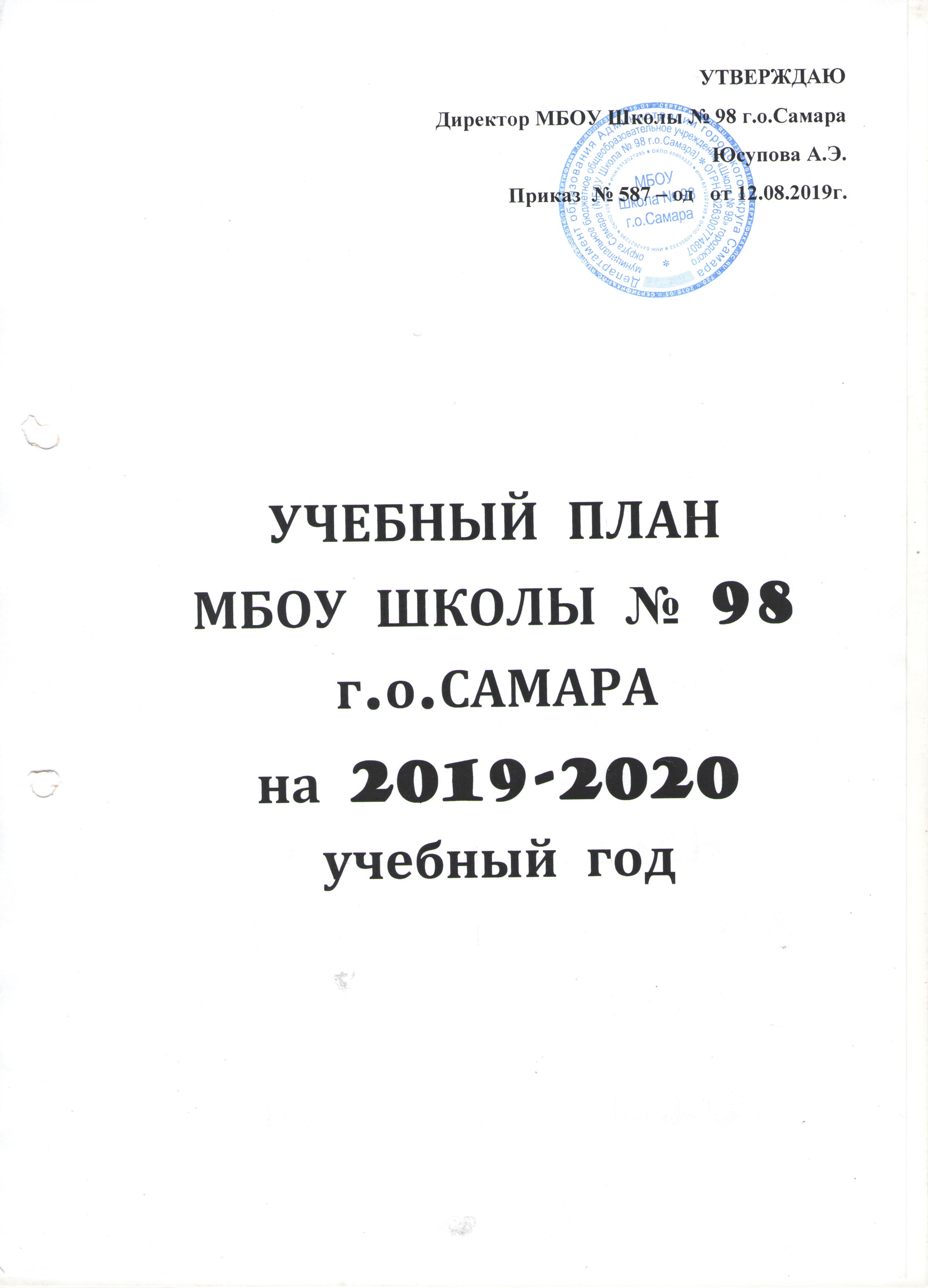 Пояснительная записка к учебному плану муниципального бюджетного общеобразовательного учреждения Школы №98 городского округа СамараУчебный план начального общего образования и логика его построения ориентированы на основные цели и задачи, стоящие перед школой:- обеспечение планируемых результатов по достижению выпускником начального образования целевых установок и компетенций, определяемых личностными, семейными, общественными, государственными потребностями и возможностями ребенка младшего школьного возраста, индивидуальными особенностями его развития и состояния здоровья.Учебный план основного общего образования направлен на решение следующих задач:- формирование общей культуры обучающегося, духовно-нравственного, социального, личностного и интеллектуального развития, создание основы для самостоятельной реализации учебной деятельности,  обеспечивающей социальную успешность, развитие творческих способностей, саморазвитие и самосовершенствование, сохранение и укрепление здоровья обучающегося;- обеспечение доступности получения качественного основного общего образования, достижение планируемых результатов освоения основной образовательной программы основного общего образования всеми обучающимися;- подготовка обучающихся  к осознанному и ответственному выбору жизненного профессионального пути. В основной школе обучающиеся научатся самостоятельно ставить цели и определять пути их достижения, использовать приобретенный в школе опыт деятельности в реальной жизни, за рамками учебного процесса.Учебный план среднего общего образования ориентирован на решение следующих задач: - формирование у обучающихся гражданской ответственности и правового самосознания, духовности и культуры, самостоятельности, инициативности, способности к успешной социализации в обществе;- дифференциация обучения с широкими и гибкими возможностями построения старшеклассниками индивидуальных образовательных программ в соответствии с их способностями, склонностями и потребностями;- обеспечение обучающихся равных возможностей для их последующего профессионального образования и деятельности, в том числе с учетом реальных потребностей рынка.		Ожидаемые результаты в части реализации общеобразовательных программ по уровням образования:начальное общее образование (1-4 классы) - достижение уровня элементарной грамотности, овладение универсальными учебными умениями и формирование личностных качеств обучающихся в соответствии с требованиями федерального государственного стандарта;основное общее образование (5-9 классы) - достижение уровня функциональной грамотности, соответствующего стандартам основной школы, и готовность к обучению по программам среднего общего образования, осознанному профессиональному выбору (вариант: готовность к обучению по предметам социально - математического профиля на уровне среднего общего образования);среднее общее образование (10-11 классы) -  достижение уровня общекультурной, методологической компетентности и профессионального самоопределения, соответствующего образовательному стандарту средней школы.          	Реализуемые основные общеобразовательные программы:-начальное общее образование (1-4 классы);-основное общее образование (5-9 классы).  	Учебный план на 2019/2020 учебный год составлен с учетом следующих нормативных документов:Федерального Закона от 29.12.2012 № 273-ФЗ «Об образовании в Российской Федерации»;  Федерального базисного учебного плана, утвержденного приказом Министерства образования РФ от 09.03.2004 № 1312 (далее – ФБУП-2004);  Федерального компонента государственного образовательного стандарта общего образования, утвержденного приказом Министерства образования и науки РФ от 05.03.2004 № 1089 «Об утверждении федерального компонента государственных образовательных стандартов начального общего, основного общего, среднего (полного) общего образования» (далее – ФКГОС) (для X-XI классов); Федерального государственного образовательного стандарта начального общего образования (далее – ФГОС начального общего образования), утвержденного приказом Министерства образования и науки РФ от 06.10.2009 № 373 (с изменениями и дополнениями); Федерального государственного образовательного стандарта основного общего образования (далее – ФГОС основного общего образования), утвержденного приказом Министерства образования и науки РФ от 17.12.2010 № 1897  (с изменениями и дополнениями);Постановления  Главного Государственного врача Российской Федерации от 29.12.2010 №189 «Об утверждении СанПиН 2.4.2.2821-10 «Санитарно-эпидемиологические требования к условиям и организации обучения в общеобразовательных учреждениях»;Приказа Минобрнауки от 28.12.2018 № 3453 «Об утверждении федерального перечня учебников, рекомендуемых к использованию при реализации имеющих государственную аккредитацию образовательных программ начального общего, основного общего и среднего общего образования».Приказа Министерства образования и науки РФ от 19.12.2012 № 1067 «Об утверждении федеральных перечней учебников, рекомендованных (допущенных) к использованию в образовательном процессе в образовательных учреждениях, реализующих образовательные программы и имеющих государственную аккредитацию, на 2013/2014 учебный год»;Концепции профильного обучения (утв. Приказом Минобрнауки РФ от 18.07.2002 г. № 2783); Письма Департамента общего образования Министерства образования и науки РФ от 12.05.2011 г. № 03-296 «Об организации внеурочной деятельности при введении Федерального государственного образовательного стандарта общего образования»;Письма Министерства образования и науки РФ от 21.04.2014 №08-516 «О реализации курса ОРКСЭ»; Письма департамента государственной политики в сфере общего образования Министерства образования и науки РФ от 25.05.2015 № 25.05.2015 №08-761 «ОБ изучении предметных областей: «Основы религиозных культур и светской этики и «Основы духовно-нравственной культуры народов России»;Письма Министерства образования и науки РФ от 14.12.2015 N 09-3564 «О внеурочной деятельности и реализации дополнительных образовательных программ»Письма Департамента государственной политики в сфере общего образования Минобрнауки РФ от 15.07.2014  № 08-888 «Об аттестации обучающихся общеобразовательных организаций по учебному предмету «Физическая культура»;Письма Минобрнауки РФ от 30.05.2012   № МД 583/19 «О методических рекомендациях «Медико-педагогический контроль за организацией занятий физической культурой обучающихся с отклонениями в состоянии здоровья»;Постановления Правительства Самарской области от 27.10.2011 № 684 «Об организации с 01.01.2012 профильного обучения учащихся на уровне среднего общего образования в государственных и муниципальных образовательных учреждениях Самарской области»;Письма Министерства образования и науки Самарской области "О внеурочной деятельности" от 17.02.2016 №МО-16-09-01/173-ту;Письма Минобрнауки РФ от 18.08.2017 г. № 09-1672 «О направлении Методических рекомендаций по уточнению понятия и содержания внеурочной деятельности в рамках реализации основных общеобразовательных программ, в том числе в части проектной деятельности»;Письма МОиН Самарской области от 17.02.2016 № МО-16-09-01/173-ТУ «О внеурочной деятельности».Организация образовательного процесса регламентируется календарным учебным графиком. Режим функционирования устанавливается в соответствии с СанПин 2.4.2.2821-10, Уставом образовательного учреждения.Продолжительность учебной недели: 5-дневная учебная неделя в 1-4 классах и 6-дневная учебная неделя в 5-11 классах. Образовательная недельная нагрузка равномерно распределена в течение учебной недели, объем максимальной допустимой нагрузки в течение дня составляет: для обучающихся 1 классов не превышает 4 уроков, один раз в неделю – не более 5 уроков, за счет урока физической культуры; для обучающихся 2-4 классов не более 5 уроков; для обучающихся 5-6 классов не более 6 уроков; для обучающихся 7-11 классов не более 7 уроков. Требования к объёму домашних заданий. Согласно п.10.30. СанПиН 2.4.2.2821-10 домашние задания даются обучающимся с учётом возможности их выполнения в следующих пределах: в 1 классе – без домашних заданий во 2-3-х классах – до 1,5 астрономических часов в 4-5-х классах – до 2 астрономических часов в 6-8-х классах – до 2,5 астрономических часов в 9-11-х классах – до 3,5 астрономических часов. Начало учебных занятий в 8.30.	Учебный год в 1- 4 и 5-9 классах разбивается на четыре четверти, в 10-11 классах на 2 полугодия. Между четвертями организуются каникулы, продолжительность которых в течение учебного года составляет не менее 30 календарных дней, летом – не менее 8 недель. Для обучающихся 1-х классов  предусмотрены дополнительные  каникулы.Недельная нагрузка не превышает максимальной нормы.Расписание звонков и переменПродолжительность урока в II-IV классах и в V-XI классах составляет 40 минут. Проведение нулевых уроков запрещено. Продолжительность перемен между уроками составляет от 10 до 20 минут. Перерыв между кружковыми занятиями – 10 минут. Расписание уроков составляется отдельно для обязательных и факультативных занятий. Все дополнительные занятия проводятся с перерывом 45 минут после последнего урока. Обучение осуществляется в одну смену. Расписание звонков:Учебный план начального общего образованияМБОУ Школы № 98 г.о.Самарана 2019-2020 учебный годдля 1-4 классовУчебный план начального общего образования реализуется в соответствии с требованиями федерального государственного образовательного стандарта начального общего образования (далее – ФГОС НОО), утвержденного приказом Министерства образования Российской Федерации от 06.10.09 № 373 (с изменениями и дополнениями).Учебный план определяет общий объем нагрузки и максимальный объем аудиторной нагрузки обучающихся, состав и структуру обязательных предметных областей по классам (годам обучения). В 1-х классах реализуется УМК «Школа России»,  2-х, 3-х, 4А классах  реализуется УМК  «Планета знаний».Учебный план начального общего образования состоит из обязательной части и части, формируемой участниками образовательных отношений. Обязательная часть включает в себя следующие учебные предметы: «Русский язык», «Литературное чтение», «Иностранный язык (английский язык)», «Математика», «Окружающий мир», «Музыка», «Изобразительное искусство», «Технология», «Основы религиозных культур и светской этики»,  «Физическая культура».Предметная область «Родной язык и литературное чтение на родном языке» в учебном плане не представлена, так как обучение в МБОУ Школе №98  г.о. Самара ведется на русском языке. Для большинства обучающихся он является родным. Заявлений от родителей (законных представителей) несовершеннолетних обучающихся на изучение иного (не русского) родного языка не поступало.Учебный курс «Основы религиозных культур и светской этики» в 4 классе представлен модулем «Основы светской этики» (на основании заявлений родителей).Обязательная часть учебного плана реализована полностью, изъятий и переносов нет.Распределение часов части, формируемой участниками образовательных отношений, в соответствии с мониторингом социального заказа, проводимым образовательным учреждением, с 1-4 классы выделен час на изучение предмета «Русский язык», с целью расширения знаний по русскому языку через учебный курс.При проведении учебных занятий по предмету «Иностранный язык (английский язык)» классы делятся на две группы, при накопляемости 25 человек. Все предметы учебного плана обеспечены программно-методическими материалами.          Промежуточную аттестацию проходят все обучающихся 2-4 классов в конце учебного года как результат освоения образовательных программ начального общего образования. На основании «Положения о формах, периодичности и порядке текущего контроля успеваемости и промежуточной аттестации обучающихся», годовая промежуточная аттестация обучающихся 2-4 классов (в том числе, детей, нуждающихся в длительном лечении, детей с ограниченными возможностями здоровья, детей-инвалидов, осваивающих основные общеобразовательные программа на дому) будет осуществляться по итогам года по всем предметам учебного плана как среднее арифметическое четвертных отметок с учетом правил математического округления. Дополнительные требования при организации обучения в 1 классе Обучение в 1-м классе осуществляется с соблюдением следующих дополнительных требований: учебные занятия проводятся по 5-дневной учебной неделе и только в первую смену; используется «ступенчатый» режим обучения: в сентябре, октябре – по 3 урока в день по 35 минут каждый, в ноябре-декабре – по 4 урока по 35 минут каждый, в январе-мае – по 4 урока по 40 минут каждый;  организация в середине учебного дня динамической паузы продолжительностью не менее 40 минут; обучение проводится без балльного оценивания знаний обучающихся и домашних заданий; дополнительные недельные каникулы в середине третьей четверти;для предупреждения переутомления и сохранения оптимального уровня работоспособности в течение недели, обучающиеся имеют облегченный учебный день в пятницу.Основные задачи реализации содержания обязательных предметных областей заключаются в следующем:Учебный план 1-4 классна 2019-2020 учебный год при 5-ти дневной рабочей неделиФГОС НООУчебный план МБОУ Школы № 98 г.о.Самарана 2019-2020 учебный годдля 5-9 классов     Учебный план  уровня основного общего образования МБОУ Школы № 98 г.о. Самара обеспечивает введение в действие и реализацию требований Федерального  ФГОС ООО является основным организационным механизмом реализации ООП ООО, определяет объем учебной нагрузки обучающихся, состав и структуру обязательных предметных областей и части, формируемой участниками  образовательной деятельности.Цель :обеспечение достижения планируемых результатов (предметных, метапредметных и личностных) освоения основной образовательной программы основного обшего образования всеми обучающимися;создание условий для обеспечения развития школьников с учётом их индивидуальных возможностей, способностей и образовательных потребностей;создание образовательно-воспитательной среды. способствующей интеллектуальному, физическому, нравственному развитию ребёнка и его социализации в современных условиях.Задачи :обеспечить преемственность начального общего и основного общего образования;обеспечить доступность получения качественного образования;сохранять и укреплять физическое здоровье обучающихся;формировать гражданскую идентичность обучающихся, их приобщение к общекультурным и национальным ценностям, информационным технологиям;обеспечить личностное развитие обучающегося в соответствии с его индивидуальностью;обеспечить получение основного общего образования в объеме государственного образовательного стандарта: определить и развить интерес и склонности к конкретной области знания;способствовать формированию мотивации к учёбе, развитию индивидуальныхспособностей;развить у обучающихся универсальные учебные действия во всех предметныхобластях;способствовать развитию проектной деятельности обучающихся как формы организации урочной и внеурочной работы;подготовить обучающихся к продолжению образования на последующем уровне общего образования.Ожидаемый результат:освоение образовательного стандарта, предусмотренного учебным планом;подтверждение результатов обучения итогами ГИА;овладение знаниями, умениями, навыками, необходимыми для продолжения обучения на уровне среднего общего образования;сформированность положительной мотивации к обучению и активность вовнеурочной научно-исследовательской деятельности;овладение основными навыками самообразования;проявление творческих способностей и готовность к выполнению творческихзаданий;проявление навыков самоконтроля и самооценки;В соответствии с п.18.3.1. ФГОС ООО учебный план МБОУ Школы № 98 состоит из двух частей –  обязательной части и части, формируемой участниками образовательных отношений.	Обязательная часть  учебного плана включает  следующие образовательные области и учебные предметы:Русский язык и литература: русский  язык, литература.Английский язык  в 5 - 9-х классах представлено  на базовом уровне – 3 часа в неделю;Математика и информатика: математика, алгебра, геометрия, информатика.Преподавание учебного предмета математика  в 5 - 6-х классах представлено     учебной программой  в объёме 5 часов   в неделю;Преподавание математики в 7-9-х классах представлено двумя модулями «Алгебра» и «Геометрия».Общественно-научные предметы: история России. Всеобщая история, обществознание, география;Естественно-научные предметы: физика, биология, химия;Искусство: музыка, изобразительное искусство;Технология: технология;Физическая культура и основы безопасности жизнедеятельности: физическая культура (далее–физкультура), основы безопасности жизнедеятельности (далее ОБЖ).       Часть, формируемая участниками образовательных отношений, определяет содержание образования, обеспечивающего реализацию интересов и потребностей обучающихся, их родителей (законных представителей), образовательного учреждения  и  представлена в 5-х классах:на изучение Математики в объеме 1 часа в неделю;на изучение Функциональной грамотности в объеме 2 часа в неделю;на изучение  Обществознания в объеме 1 часа в неделю.Учитывая пожелания  родителей (законных представителей) курс «Основы светской этики»          представлен в учебном плане 5-х классов модулем  «Основы духовно-нравственной культуры народов России».      Часть, формируемая участниками образовательных отношений, определяет содержание образования, обеспечивающего реализацию интересов и потребностей обучающихся, их родителей (законных представителей), образовательного учреждения  и  представлена  в 6-х классах:на изучение Математики в объеме 1 часа в неделю;учебным курсом «История Самарского края» в объеме 1 час в неделю;на изучение Функциональной грамотности в объеме 2 часа в неделю;Часть, формируемая участниками образовательных отношений, представлена  в 7-х классах:на изучение Русского языка  в объеме 1 часа;на изучение Математики в объеме 1 часа в неделю;учебным курсом «История Самарского края» в объеме 1 часа в неделю;на изучение Английского языка в объеме 1 часа в неделю;на изучение Функциональной грамотности  в объеме 1 час в неделю.Часть, формируемая участниками образовательных отношений, представлена  в 8-х классах:предметом Черчение в объеме 1 часа в неделю;факультатив по математике «Решение трудных задач» в объеме 1 часа в неделю; на изучение  Русского языка в объеме 1 часа в неделю;на изучение Функциональной грамотности  в объеме 1 час в неделю.  Часть, формируемая участниками образовательных отношений, представлена  в 9-х классах:на изучение  Обществознания  в объеме 1 часа в неделю;факультативом Трудности русского языка в объеме 1 часа в неделю;факультативом по математике «Решение трудных задач» в объеме 1 часа в неделю;на изучение  Функциональной грамотности в объеме 1 часа в неделю.Также в 9-х классах осуществляется предпрофильная подготовка:- Искусство дизайна и интерьер помещения в объеме 1 часа в неделю;- Основы информационно-библиографической грамотности в объеме 1 часа в неделю.       Предметная область «Родной язык и родная литература»  в учебном плане не представлена, так как обучение в МБОУ Школе № 98 ведется на русском языке. Для большинства обучающихся он является родным. Заявлений от родителей (законных представителей) несовершеннолетних обучающихся на изучение иного (не русского) родного языка не поступало.       Учебный предмет «Основы духовно-нравственных культур народов России» в 5 классе представлен курсом «Основы светской этики» (на основании заявлений родителей).Продолжительность учебной недели для обучающихся 5-9-х классов составляет  6 дней. Продолжительность учебного года при получении основного общего образования составляет 34 недели.Количество учебных занятий за весь уровень образования составляет 5 848 часов.Продолжительность уроков в 5-9-х классах составляет 40 минут. Формы промежуточной аттестацииВ конце четверти (полугодия), учебного года осуществляется промежуточная аттестация по учебным предметам в формах, определяемых учителем в соответствии с рабочими программами. Промежуточная аттестация обучающихся 5 – 9-х классов проводится по четвертям (по учебным предметам, изучаемым в объеме 1 час в неделю  - по полугодиям). В конце учебного года выставляются годовые оценки. Годовая промежуточная аттестация определяется как среднее арифметическое результатов четвертных (полугодовых) аттестаций. Фиксация результатов промежуточной аттестации осуществляется в баллах (оценках):  5 (отлично), 4 (хорошо), 3 (удовлетворительно), 2 (неудовлетворительно). Формами промежуточной аттестации являются:письменная проверкалабораторная работапрактическая работаконтрольная работасамостоятельная работатворческая работасочинениеизложениетестированиевходной мониторингпромежуточный мониторингитоговый мониторингдиктантрефераткомбинированная проверка — сочетание письменных и устных форм проверок.Учебный план 5-9 классна 2019-2020 учебный год ФГОС ОООУчебный планМБОУ Школы № 98  г.о. Самарана  2019-2020 учебный  годдля 10-х классовУчебный план среднего общего образования разработан в соответствии со следующими нормативными документами:Федеральный Закон от 29.12.2012 № 273-ФЗ «Об образовании в Российской Федерации».Приказом Министерства образования и науки Российской Федерации от 17.05.2012 № 413 (в ред. приказа № 1645 от 29.12.14, № 1578 от 31.12.2015, № 613 от 29.06.2017) « Об утверждении Федерального государственного образовательного стандарта среднего общего образования». Постановление  Главного Государственного врача Российской Федерации от 29.12.2010 №189 «Об утверждении СанПиН 2.4.2.2821-10 «Санитарно-эпидемиологические требования к условиям и организации обучения в общеобразовательных учреждениях»   (с изменениями).Приказ Минобрнауки от 28.12.2018 № 3453 «Об утверждении федерального перечня учебников, рекомендуемых к использованию при реализации имеющих государственную аккредитацию образовательных программ начального общего, основного общего и среднего общего образования».Примерная основная образовательная программа среднего общего образования, одобренная решением федерального учебно-методического объединения по общему образованию (протокол от 28 июня 2016 г. № 2/16-з)Приказ Минобрнауки России от 09.01.2014 № 2 «Об утверждении Порядка применения организациями, осуществляющими образовательную деятельность, электронного обучения, дистанционных образовательных технологий при реализации образовательных программ».Приказ Министерства образования и науки Российской Федерации от 30.08.2013  № 1015. «Об утверждении порядка организации и осуществления образовательной деятельности по основным общеобразовательным программам – образовательным программам начального общего, основного общего и среднего общего образования».Письмо Минобрнауки РФ от 18.08.2017 № 09-1672 «О направлении Методических рекомендаций по уточнению понятия и содержания внеурочной деятельности в рамках реализации основных общеобразовательных программ,                                                                        в том числе в части проектной деятельности»Письмо Департамента государственной политики в сфере общего образования Минобрнауки России от 15.07.2014 № 08-888 «Об аттестации учащихся общеобразовательных организаций по учебному предмету «Физическая культура».Письма Министерства образования и науки РФ от 20.06.2017 № ТС-194/08 "Об     организации изучения учебного предмета "Астрономия";11. Письма Министерства образования и науки Самарской области "О внеурочной деятельности" от 17.02.2016 №МО-16-09-01/173-ту;12. Письма Минобрнауки РФ от 18.08.2017 г. № 09-1672 «О направлении Методических  рекомендаций по уточнению понятия и содержания внеурочной деятельности в рамках реализации основных общеобразовательных программ, в том числе в части проектной деятельности»;13.  Письма МОиН Самарской области от 17.02.2016 № МО-16-09-01/173-ТУ «О внеурочной деятельности».        Учебный план уровня среднего общего образования МБОУ Школы № 98 г.о. Самара обеспечивает введение в действие и реализацию требований Федерального государственного образовательного стандарта среднего общего образования (далее – ФГОС СОО), является основным организационным механизмом реализации ООП СОО, определяет объем учебной нагрузки обучающихся, состав и структуру обязательных предметных областей и части, формируемой участниками образовательной деятельности.         Учебный план включает обучение обучающихся по одному  профилю  в 10-х классах с учетом образовательных потребностей учащихся и их родителей (законных представителей):          универсальный профиль ориентирован, в первую очередь, на обучающихся, чей выбор «не вписывается» в рамки конкретных профилей. Он  позволяет обучающимся ограничиться базовым уровнем изучения учебных предметов и в удовлетворении их индивидуальных интересов,  углубленно подготовиться  по учебным предметам к ЕГЭ из предметных областей  «Общественные науки» и «Математика и информатика»; предусмотрено углубленное изучение математики и истории.        В соответствии с п.18.3.1. ФГОС СОО учебный план  профиля обучения содержит 11   учебных предметов и предусматривает изучение не менее одного учебного предмета из каждой предметной области, определенной ФГОС СОО.   При этом учебный план каждого профиля обучения содержит два и три учебных предмета на углубленном уровне изучения.Обязательная часть  учебного плана включает  следующие образовательные области и учебные предметы:Русский язык и литература: «Русский  язык», «Литература»;Иностранные языки: «Английский язык»;Преподавание учебного предмета английский язык  в 10-х классах представлено  на базовом уровне – 3 часа в неделю;Математика и информатика: «Математика»;Преподавание математики в 10-х классах представлено двумя модулями «Алгебра» и «Геометрия».Общественные науки: «История»; Физическая культура, экология и основы безопасности жизнедеятельности: «Физическая культура» (далее–физкультура), «Основы безопасности жизнедеятельности» (далее ОБЖ).       Дополнительные учебные предметы, в том числе на углубленном уровне, курсы общие  и по выбору  в  учебном плане представлены по соответствующим профилям:в 10-м классе универсального профиля:индивидуальным проектом в объеме 1 часа в неделю,предметом Обществознание в объеме 3 часа в неделю;дополнительным часом на изучение Русского языка  в объеме 1 час в неделю,дополнительными часами на изучение Математики в объеме 1 часа в неделю;элективными курсами по выбору.       Обучение в МБОУ Школе № 98  г.о. Самара ведется на русском языке. Для большинства обучающихся он является родным. Заявлений от родителей (законных представителей) несовершеннолетних обучающихся на изучение иного (не русского) родного языка не поступало. В связи с этим, предметная область «Родной язык и родная литература» в учебном плане не представлена.    Организационные условия образовательного процесса:Форма организации обучения -  очная.Продолжительность учебной недели для обучающихся 10-11-х классов составляет  6 дней. Продолжительность учебного года при получении основного общего образования составляет 34 недели.Продолжительность уроков в 10-11-х классах составляет 40 минут. Формы промежуточной аттестации            В конце полугодия, учебного года осуществляется промежуточная аттестация по учебным предметам в формах, определяемых учителем в соответствии с рабочими программами.Промежуточная аттестация обучающихся   10-11-х классов проводится по полугодиям. В конце учебного года выставляются годовые оценки. Годовая промежуточная аттестация определяется как среднее арифметическое результатов полугодовых аттестаций. Фиксация результатов промежуточной аттестации осуществляется в баллах (оценках):  5 (отлично), 4 (хорошо), 3 (удовлетворительно), 2 (неудовлетворительно). По  элективным и факультативным курсам  предусмотрено безотметочное оценивание (по системе «зачтено – не зачтено»).Для обучающихся 11-х классов  в конце учебного года государственная итоговая аттестация выпускников за курс среднего общего образования осуществляется в соответствии с «Порядком проведения государственной итоговой аттестации по образовательным программам среднего общего образования" (Приказ Министерства образования и науки РФ от 26 декабря 2013 г. N 1400 (ред. от 09.01.2017)».Учебный план 10 классуниверсального профиля на 2019-2020 учебный год при 6-ти дневной рабочей неделиУчебный план на 2019-202 учебный годдля 11 класса ФК ГОСОсновные цели обучения на уровне среднего общего образования:овладение учебными предметами в соответствии с ФК Государственногообразовательного стандарта;создание оптимальных условий для развития личности обучающихся;помощь в профессиональном самоопределении;формирование стремлений к саморазвитию, самосовершенствованию инепрерывному образованию;развитие культуры мысли, деятельности и общения.Ожидаемые результаты:высокое качество результатов обучения, в том числе по результатам ЕГЭ,высокий процент обучающихся, продолжающих образование в различных учреждениях профессионального образования в соответствии с выбором обучения;эффективное владение выпускниками современными информационно-коммуникационными технологиями;успешное участие в различных  олимпиадах, конкурсах и конференциях научно-практической направленности различного уровня.Учебный план среднего общего образования состоит из двух частей инвариантной и вариативной. Инвариантная часть обеспечивает реализацию федерального компонента государственного образовательного стандарта и включает в себя перечень учебных предметов и элективных курсов, а также минимальное количество часов на их изучение. Обязательные учебные предметы федерального компонента изучаются по выбору  обучающихся на одном из предложенных уровней:Русский язык (профильный  уровень – 3 часа);Литература (базовый уровень – 3 часа); Английский язык (базовый уровень – 3 часа);Математика состоит из следующих модулей:Алгебра и начала анализа (базовый уровень - 4 часа);Геометрия (базовый уровень – 2 часс);История (базовый уровень – 2 часа );Обществознание ( профильный – 3 часа); Право (базовый уровень – 1 час);Физика (базовый уровень – 3 часа); Астрономия (базовый уровень – 1 час)Химия (базовый уровень – 2 часа); Биология (базовый уровень – 2 часс); Физическая культура (далее - физкультура) базовый уровень  - введён обязательный 3-ий час физкультуры. Учебные программы скорректированы в соответствии с методическими рекомендациями (письмо Министерства образования  РФ от 08.10.2010 № ИК-1494/19). Основы безопасности жизнедеятельности (далее ОБЖ) - изучается в объёме 1 часа в неделю .Вариативная часть учебного плана представлена предметами, которые были выбраны образовательным учреждением в соответствии с запросами обучающихся и их родителей (законных представителей или лиц их заменяющих). Учебные предметы по выбору изучаются обучающимися на одном из предложенных уровней:Физика (базовый уровень – 1 час);  Информатика и ИКТ (базовый уровень – 1 час).По выбору учащихся профильный уровень может быть дополнен элективными курсами. Вариативная часть учебного плана (компонент образовательного учреждения) представлена 3-мя элективными курсами. Каждый обучающийся 11-го классов может выбрать из перечня не более 5 часов элективных курсов до предельно допустимой аудиторной нагрузки предусмотренной требованиями СанПиН  (перечень элективных курсов представлен в Приложении № 2).Организационные условия образовательного процесса: Продолжительность учебной недели для обучающихся 11-го классов составляет  6 дней. Продолжительность учебного года при получении основного общего образования составляет 34 недели.Продолжительность уроков в 10-11-х классах составляет 40 минут. Формы промежуточной аттестацииВ конце полугодия, учебного года осуществляется промежуточная аттестация по учебным предметам в формах, определяемых учителем в соответствии с рабочими программами. Промежуточная аттестация обучающихся   10-11-х классов проводится по полугодиям. В конце учебного года выставляются годовые оценки. Годовая промежуточная аттестация определяется как среднее арифметическое результатов четвертных (полугодовых) аттестаций. Фиксация результатов промежуточной аттестации осуществляется в баллах (оценках):  5 (отлично), 4 (хорошо), 3 (удовлетворительно), 2 (неудовлетворительно). По профильным элективным курсам  предусмотрено безотметочное оценивание (по системе «зачтено – не зачтено»).Для обучающихся 11-х классов  в конце учебного года государственная итоговая аттестация выпускников за курс среднего общего образования осуществляется в «Порядком проведения государственной итоговой аттестации по образовательным программам среднего общего образования" (Приказ Министерства образования и науки РФ от 26 декабря 2013 г. N 1400)».Учебный план 11 класс ФК ГОСна 2019-2020 учебный годУчебный план по внеурочной деятельностиПод внеурочной деятельностью в рамках реализации ФГОС НОО следует понимать образовательную деятельность, осуществляемую в формах, отличных от классно-урочной, и направленную на достижение планируемых результатов освоения основной образовательной программы начального общего образования. Время, отведенное на внеурочную деятельность, не учитывается при определении максимально допустимой недельной нагрузки обучающихся и составляет не более 1350 часов за 4 года обучения. В зависимости от возможностей организации, внеурочная деятельность непосредственно осуществляется в образовательной организации. При организации внеурочной деятельности непосредственное участие принимают педагогические работники данной организации (учителя начальной школы, учителя  предметники, педагоги дополнительного образования).Кроме того, внеурочная деятельность в начальной школе позволяет решить ещё целый ряд очень важных задач:- обеспечить благоприятную адаптацию ребенка в школе;-снизить учебную нагрузку обучающихся;- улучшить условия для развития ребенка;- учесть возрастные и индивидуальные особенности обучающихся. Устойчивое развитие воспитательных результатов внеурочной деятельности предполагает: приобретение учащимися начальной школы социального знания (первый уровень результатов); формирование положительного отношения к базовым  общественным ценностям (второй уровень результатов); приобретение школьниками опыта самостоятельного общественного действия (третий уровень).Внеурочная деятельность в 1-4 классах организуется по пяти направлениям развития личности (спортивно-оздоровительное, духовно-нравственное, социальное, общеинтеллектуальное, общекультурное).Программы могут реализовываться как в отдельно взятом классе, так и в свободных объединениях учащихся одной возрастной группы.Состав и структура направлений, предусмотренных в рамках внеурочной деятельности, сформированы с учётом пожеланий обучающихся,  их родителей (законных представителей), а также возможностей организации и реализуется посредством различных форм организации, таких, как кружки, секции, проектная деятельность, общественно- полезные практики, социальное проектирование и т. д. Два часа внеурочной деятельности  в первых классах используются образовательной организацией для проведения в середине учебного дня динамической паузы продолжительностью не менее 40 минут в дни, когда  не проводятся уроки физической культуры. Часы динамической паузы не относятся к аудиторной учебной нагрузке и не учитываются при определении соответствия нагрузки санитарным нормам.Внеурочная деятельность в рамках реализации основной образовательной программы начального общего образования  организуется во второй половине дня (начало 14.00). Продолжительность занятий не более 50 минут в день для обучающихся 1-2 классов и не более полутора часов в день в остальных классах.План  внеурочной деятельностидля 1-4  классов Учебный план по внеурочной деятельности5-9 классыВ соответствии с требованиями ФГОС ООО для 5-9 класс организована  внеурочная деятельность в объеме 6 часов в неделю.Внеурочная деятельность организуется по направлениям развития личности:физкультурно- спортивное и оздоровительное, духовно-нравственное, социальное, общеинтеллектуальное, общекультурное. Организация занятий внеурочной деятельности является неотъемлемой частью образовательных отношений. Содержание занятий внеурочной деятельности формируется с учётом пожеланий обучающихся и их родителей (законных представителей) и реализуется посредством различных форм организации, таких, как экскурсии, конкурсы, соревнования, поисковые и научные исследования, общественно полезные практики, социальное проектирование и т.д. Обучающимся предоставляется возможность выбора  занятий, направленных на их развитие.Время, отведённое на внеурочную деятельность, не учитывается при определении максимально допустимой недельной нагрузки обучающихся.Занятия внеурочной деятельности организуются  по окончании учебных занятий. Продолжительность занятия внеурочной деятельности в 5 – 8-х классах – 40 минут.        План внеурочной деятельности формируется в соответствии с учебным планом, с учетом образовательных интересов обучающихся и запросов родителей (законных представителей) и направлен в первую очередь на достижение обучающимися планируемых результатов освоения основной образовательной программы основного общего образования. Учебный план внеурочной деятельностидля 5-9 классовУчебный план внеурочной деятельности для 10 классаУчебный план для обучения на дому5-11 классы2019-2020 учебный годУчебный план индивидуального обучения на дому(1-4 кл.)Особенности учебного планаПредметная область «Искусство», предметы «Технология», «Физическая культура» по 0,25 часа в 1-4 классах реализуется за счет 1 часа предмета «Русский язык», предмет «ОДНКНР» в 4 классах  реализуется за счет 0,25 часа предмета «Окружающий мир».Формы промежуточной аттестации обучающихсяНа основании Положения ОУ «О проведении промежуточной аттестации учащихся и осуществлении текущего контроля их успеваемости» промежуточная аттестация (четвертная) учащихся 2-4-х классов проводится по графику по каждому учебному предмету с учетом его специфики в следующих формах: контрольная работа, диктант, тест, комплексная диагностическая работа, собеседование.Годовая промежуточная аттестация проводится на основе результатов четвертных промежуточных аттестаций, и представляет собой среднее арифметическое результатов четвертных аттестаций. Округление результата проводится в пользу обучающегося.Недельный учебный план для 1-4 классовКлассы I II III IV V VI VII VIII IX X XI Максимальная нагрузка часов 21 23 23 23 32 3335 3636 37 37 1 смена1 урок 8.30 -  9.101 смена2 урок 9.20 - 10.001 смена3 урок10.15 -10.551 смена4 урок11.10 -11.501 смена5 урок12.05 - 12.451 смена6 урок12.55 -13.351 смена7 урок13.45 -14.258 урок14.35 – 15.15№ п/пПредметные областиОсновные задачи реализации содержания1Русский язык и литературное чтениеФормирование первоначальных представлений о русском языке как государственном языке Российской Федерации, как средстве общения людей разных национальностей в России и за рубежом. Развитие диалогической и монологической устной и письменной речи, коммуникативных умений, нравственных и эстетических чувств, способностей к творческой деятельности.2Иностранный языкФормирование дружелюбного отношения и толерантности к носителям другого языка на основе знакомства с жизнью своих сверстников в других странах, с детским фольклором и доступными образцами детской художественной литературы, формирование начальных навыков общения в устной и письменной форме с носителями иностранного языка, коммуникативных умений, нравственных и эстетических чувств, способностей к творческой деятельности на иностранном языке.3Математика и информатикаРазвитие математической речи, логического и алгоритмического мышления, воображения, обеспечение первоначальных представлений о компьютерной грамотности4Обществознание и естествознание (Окружающий мир)Формирование уважительного отношения к семье, населенному пункту, региону, России, истории, культуре, природе нашей страны, ее современной жизни. Осознание ценности, целостности и многообразия окружающего мира, своего места в нем. Формирование модели безопасного поведения в условиях повседневной жизни и в различных опасных и чрезвычайных ситуациях. Формирование психологической культуры и компетенции для обеспечения эффективного и безопасного взаимодействия в социуме5Основы религиозных культур и светской этикиВоспитание способности к духовному развитию, нравственному самосовершенствованию. Формирование первоначальных представлений о светской этике, об отечественных традиционных религиях, их роли в культуре, истории и современности России6ИскусствоРазвитие способностей к художественно-образному, эмоционально-ценностному восприятию произведений изобразительного и музыкального искусства, выражению в творческих работах своего отношения к окружающему миру7ТехнологияФормирование опыта как основы обучения и познания, осуществление поисково-аналитической деятельности для практического решения прикладных задач с использованием знаний, полученных при изучении других учебных предметов, формирование первоначального опыта практической преобразовательной деятельности8Физическая культураУкрепление здоровья, содействие гармоничному физическому, нравственному и социальному развитию, успешному обучению, формирование первоначальных умений саморегуляции средствами физической культуры. Формирование установки на сохранение и укрепление здоровья, навыков здорового и безопасного образа жизни.Предметные областиУчебные предметыКоличество часов в неделюКоличество часов в неделюКоличество часов в неделюКоличество часов в неделюКоличество часов в неделюПредметные областиклассыIIIIIIIVВсего1. обязательная часть1. обязательная часть1. обязательная часть1. обязательная часть1. обязательная часть1. обязательная часть1. обязательная частьРусский язык и литературное чтениеРусский язык4+14+14+14+120Русский язык и литературное чтениеЛитературное чтение444315Иностранный языкИностранный язык (английский)-2226Математика и информатикаМатематика444416Обществознание и естествознание (окружающий мир)Окружающий мир22228Основы религиозной и светской этикиОсновы духовно-нравственной культуры народов России---11ИскусствоМузыка11114ИскусствоИзобразительное искусство11114ТехнологияТехнология11114Физическая культураФизическая культура333312итогоитого2123232390Максимально допустимая недельная нагрузкаМаксимально допустимая недельная нагрузка26313131119Предметные областиУчебные предметыКоличество часов в неделюКоличество часов в неделюКоличество часов в неделюКоличество часов в неделюКоличество часов в неделюКоличество часов в неделюКоличество часов в неделюКоличество часов в неделюКоличество часов в неделюКоличество часов в неделюКоличество часов в неделюКоличество часов в неделюПредметные областиклассыVVVIVIVIIVIIVIIIVIIIIXIXВсегоВсего1. Обязательная часть 1. Обязательная часть 1. Обязательная часть 1. Обязательная часть 1. Обязательная часть 1. Обязательная часть 1. Обязательная часть 1. Обязательная часть 1. Обязательная часть 1. Обязательная часть 1. Обязательная часть 1. Обязательная часть 1. Обязательная часть 1. Обязательная часть Русский язык и литератураРусский язык55664433332121Русский язык и литературалитература33332222331313Иностранный языкИностранный язык (английский)33333333331515Математика и информатикаМатематика 55551010Математика и информатикаАлгебра 33333399Математика и информатикаГеометрия  22222266Математика и информатикаИнформатика 11111133Общественно-научные предметыИстория России. Всеобщая история.22222222331111Общественно-научные предметыОбществознание 1111111144Общественно-научные предметыГеография 111122222288Естественно-научные  предметыФизика 22223377Естественно-научные  предметыХимия 222244Естественно-научные  предметыБиология111111222277Искусство Музыка 1111111144Искусство Изобразительное искусство1111111144Технология Технология 2222221177Физическая культура и основы безопасности жизнедеятельностиОсновы безопасности жизнедеятельности111122Физическая культура и основы безопасности жизнедеятельностиФизическая культура33333333331515итогоитогоитого272729293030323232321502. Часть, формируемая участниками образовательных отношений2. Часть, формируемая участниками образовательных отношений2. Часть, формируемая участниками образовательных отношений2. Часть, формируемая участниками образовательных отношений2. Часть, формируемая участниками образовательных отношений2. Часть, формируемая участниками образовательных отношений2. Часть, формируемая участниками образовательных отношений2. Часть, формируемая участниками образовательных отношений2. Часть, формируемая участниками образовательных отношений2. Часть, формируемая участниками образовательных отношений2. Часть, формируемая участниками образовательных отношений2. Часть, формируемая участниками образовательных отношений2. Часть, формируемая участниками образовательных отношений2. Часть, формируемая участниками образовательных отношенийОбществознание Обществознание Обществознание 11112Черчение Черчение Черчение 111История Самарского краяИстория Самарского краяИстория Самарского края11112Математика (индивидуально-групповые занятия)Математика (индивидуально-групповые занятия)Математика (индивидуально-групповые занятия)1111113Русский язык (индивидуально -групповые занятия)Русский язык (индивидуально -групповые занятия)Русский язык (индивидуально -групповые занятия)11112Факультатив «Трудности русского языка»Факультатив «Трудности русского языка»Факультатив «Трудности русского языка»111Английский (индивидуально-групповые занятия)Английский (индивидуально-групповые занятия)Английский (индивидуально-групповые занятия)111Факультатив математика «Решение трудных задач»Факультатив математика «Решение трудных задач»Факультатив математика «Решение трудных задач»11112Основы духовно-нравственной культуры народов РоссииОсновы духовно-нравственной культуры народов РоссииОсновы духовно-нравственной культуры народов России111Функциональная грамотностьФункциональная грамотностьФункциональная грамотность22221111117итогоитогоитого554455444422Максимально допустимая недельная нагрузкаМаксимально допустимая недельная нагрузкаМаксимально допустимая недельная нагрузка32323333353536363636172Предметная областьУчебный предметУровеньУровеньКоличество часов в неделюКоличество часов в неделю1. Обязательная часть1. Обязательная часть1. Обязательная часть1. Обязательная часть1. Обязательная часть1. Обязательная частьРусский язык и литератураРусский языкББ1+11+1Русский язык и литератураЛитератураББ33Математика и информатикаМатематика: алгебра и начала  анализа, геометрияУУ6+16+1Математика и информатикаИнформатикаББ11Иностранные языкиИностранный языкББ33Естественные наукиФизикаББ22Естественные наукиЕстественные наукиЕстествознаниеББ22Общественные наукиИсторияУУ44Общественные наукиОбществознаниеББ33Физическая культура, экология и основы безопасности жизнедеятельностиФизическая культураББ33Физическая культура, экология и основы безопасности жизнедеятельностиОсновы безопасности жизнедеятельностиББ11итогоитогоитого11 предметов31312. Часть, формируемая участниками образовательного процесса2. Часть, формируемая участниками образовательного процесса2. Часть, формируемая участниками образовательного процесса2. Часть, формируемая участниками образовательного процесса2. Часть, формируемая участниками образовательного процесса2. Часть, формируемая участниками образовательного процессаИндивидуальный проект11Элективные курсыпо выбору55итогоитогоитогоитогоитого37Предметная областьУчебный предметКоличество часов в неделюКоличество часов в неделю1. Обязательная часть1. Обязательная часть1. Обязательная часть1. Обязательная частьРусский язык и литератураРусский язык33Русский язык и литератураЛитература 33Математика и информатикаМатематика: алгебра и начала  анализа, геометрия 66Иностранные языкиИностранный язык33Естественные наукиФизика22Естественные наукиАстрономия11Естественные наукиХимия22Естественные наукиБиология22Общественные наукиИстория 22Общественные наукиОбществознание33Общественные наукиПраво 11Физическая культура, экология и основы безопасности жизнедеятельностиФизическая культура33Физическая культура, экология и основы безопасности жизнедеятельностиОсновы безопасности жизнедеятельности112.  Часть, формируемая участниками образовательного процесса2.  Часть, формируемая участниками образовательного процесса2.  Часть, формируемая участниками образовательного процесса2.  Часть, формируемая участниками образовательного процессаМатематика и информатикаИнформатика и ИКТ11Естественные наукиФизика11Элективные курсы по выбору22итогоитогоитого37Наименование элективного курсаКол-во часов в неделюСроки реализации программы (классы)Реквизиты реализуемой программыРеквизиты реализуемой программыРеквизиты реализуемой программыРеквизиты реализуемой программыРеквизиты реализуемой программыАналитическая биохимия1,010-11ЭК.Программа аналитическая биохимия 10-11 классы.Автор:В.А. Хромов,"Учитель" 2007ЭК.Программа аналитическая биохимия 10-11 классы.Автор:В.А. Хромов,"Учитель" 2007ЭК.Программа аналитическая биохимия 10-11 классы.Автор:В.А. Хромов,"Учитель" 2007ЭК.Программа аналитическая биохимия 10-11 классы.Автор:В.А. Хромов,"Учитель" 2007ЭК.Программа аналитическая биохимия 10-11 классы.Автор:В.А. Хромов,"Учитель" 2007Деловой английский1,010-11Функции и графики1,010-11ЭК.Программа элективные курсы по математике 10-11 классы.Автор:Ю.В. Лепехин,"Учитель" 2009ЭК.Программа элективные курсы по математике 10-11 классы.Автор:Ю.В. Лепехин,"Учитель" 2009ЭК.Программа элективные курсы по математике 10-11 классы.Автор:Ю.В. Лепехин,"Учитель" 2009ЭК.Программа элективные курсы по математике 10-11 классы.Автор:Ю.В. Лепехин,"Учитель" 2009ЭК.Программа элективные курсы по математике 10-11 классы.Автор:Ю.В. Лепехин,"Учитель" 2009Итого3,0НаправленияНазвание курсаФорма проведенияКоличество часов в неделюКоличество часов в неделюКоличество часов в неделюКоличество часов в неделюКоличество часов в неделюКоличество часов в неделюКоличество часов в неделюКоличество часов в неделюКоличество часов в неделюКоличество часовНаправленияНазвание курсаФорма проведения11223344спортивно-оздоровительноеДинамическая паузакружок2222спортивно-оздоровительноеЗдоровейка кружок22222266общеинтеллектуальноеУмники и умницыкружок1111111144общекультурноеКалейдоскоп школьных делкружок11111133общекультурноеРазвитие речикружок11111133духовно-нравственноеМой край роднойкружок11111133Рассказы по истории Самарского краякружок1111социальноеЮный патриоткружок11111133социальноеШкола безопасностикружок1111111144итогоитогоитогоитого 5 588888829Направления внеурочной деятельностиРеализуемая программа5566778899Спортивно-оздоровительноеЗдоровейка112222Духовно-нравственноеМой край родной111111Социальное Юный патриот1111111111Общеинтеллектуальное Путешествие в мир дизайна11111111Общеинтеллектуальное Информационная безопасность1111Общекультурное Секреты позитивного общения11111111Общекультурное Я артистом стать хочу1111111111итогоитогоитого666666664Направления внеурочной деятельностиРеализуемая программаКол-во часов в неделюКол-во часов в неделюКол-во часовКол-во часовСоциальное Жизнь ученических сообществ1111Общекультурное Секреты позитивного общения1111Духовно-нравственноеНравственные основы семейной жизни1111итогоитогоитого333Учебные предметыУчебные предметы567891011Русский язык22211,2511,5Литературное чтениеЛитература21,511111Английский  язык1111111Математика2,52,5 2 2 2,5 2,5 2,5История и обществознание0,7511112,52,5Основы религиозных культур и светской этикиГеография 0,25 0,50,50,50,5Биология 0,25 0,50,50,51  1  1Физика0,75111,51Химия0,5111Музыка0,250,250,25Изобразительное искусство0,250,250,250,25Технология0,250,250,250,25ОБЖ0,250,250,250,25Информатика0,250,50,25Физическая культура0,250,250,250,250,250,250,25 ИТОГО10101010111212Предметные областиУчебные предметы1кл2кл3кл4клОбязательная частьРусский язык и литературное чтениеРусский язык2222Русский язык и литературное чтениеЛитературное чтение2111Математика и информатикаМатематика2222Обществознание и естествознание (Окружающий мир)Окружающий мир1110,75Основы религиозных культур и светской этики - - -0,25ИскусствоМузыка0,250,250,250,25ИскусствоИзобразительное искусство0,250,250,250,25ТехнологияТехнология0,250,250,250,25Физическая культураФизическая культура0,250,250,250,25Иностранный языкАнглийский язык-111